 Haninge Brukshundklubb Styrelsemötesprotokoll 8/2023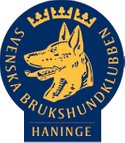                                 Mötet hölls måndagen den 2 oktober 2023 i klubbstugan, Riddartorp. Närvarolista: Ordförande	Carin Tilliander	Ord. ledamot	Marie-Louise Winroth Vice ordförande	Heléne Norling Lundén	Ord. ledamot 	Yvonne Nordén Kassör	Peggy Wandery 	Ord. ledamot 	Fia Gille Sekreterare	Eva Segelöv	Suppleant	Caroline Mathiasen – ej närvarandeValberedningen	Helen Taraldsson	Suppleant	Mia Lindblom§   1	Mötets öppnandeOrdförande Carin Tilliander hälsade alla välkomna och förklarade mötet för öppnat. §   2	Godkännande av dagordningFöreslagen dagordning godkändes.§   3	Val av justeringsmanFia Gille valdes att justera protokollet.§   4	Föregående protokoll.Styrelsemötesprotokoll 7/2023 godkändes och lades till handlingarna. §    5	Kommittéer/SektorerLydnad/Brukssektorn: Torsdagsträningen har firat 10 år! Fia Gille och Elisabeth Ek som håller i träningen bjöd på godsaker i samband med firandet.Bruks KM planeras nu till hösten, Christer Malmström undersöker om det finns intresse för att deltaKM lydnad är den 8 oktoberHUS – hundägarutbildningssektorn2 personer har kontaktat styrelsen och anmält intresse för att utbilda sig till instruktörer. 1 till Rallyinstruktör och 1 till allmänlydnad.Lite svårare att fylla våra kurser just nu, kan bero på sämre ekonomi när allt annat har blivit dyrare.Specialsöksektorn: Specialsök blir en tävlingsform i novemberRallysektorn:  2 vintertränings-grupper (inomhusträning)Har bokat in tävlingar för 2024På tisdagskvällar är det öppen träning på HBK som aviseras på FacebookNoseworksektorn:Aktiva medlemmar har haft öppna träningstillfällen Agilitysektorn: Inget att rapportera.Stugfogde Planerar att ha en städdag inom några veckor.Uppvärmning av stugan under vintern, beslutar att köpa in ved och göra som förra året, elda inför kurser och möten.Freestyle/TtMDatum för öppna träningar är bokade och kommer upp på Facebook.Utställning	Inget att rapporteraKöketVi ska sälja ut glassen innan vintern och stänga av frysen för att spara el§   6      Kassör Vi har idag totalt 504 000 kr på banken. Antalet medlemmar har ökat till totalt 479 medlemmar i klubben. Vi har fått 7000 kr i el-stödKostnad för staket till agilityplanen blir ca 20 000 kr om vi slipper borra (kan bli problem med sprängsten)§   7      Ingående skrivelser: SBK Medlemsinfo sept 2023Agilityhund avstängd, är nu godkänd och får tävla igen.Föreläsning David Selin, info finns på Facebook§   8	Utgående skrivelser: Inga ingående skrivelser§   9	Övriga frågorHelen Taraldsson från Valberedningen är med på mötet och går igenom vilka poster som vi behöver ersätta/omval. Valberedningen ska kontakta alla och fråga vilka som vill sitta kvar i styrelsen. Förslaget ska var klart innan den 1 januari.Telefonlista: Eva gör en telefonlista för funktionärer, domare, TL, TSÖppet Hus drog lite folk i år, ska vi arrangera det vartannat år i stället för varje år?Turbulent i SBK´s styrelse, ska vi skicka in en skrivelse eller kontakta Sörmlandsdistriktet och fråga om de har information? Carin Tilliander skriver till ordförande i distriktetBoka datum för julbord i början av december.Styrelsen beslutar att vi ska skaffa ett löneprogram så att kassör Peggy lättare kan hålla koll på arvoden.Medlemsmöte 2/11 kl 19.00§ 10	Nästa möte:Styrelsemöte måndag den 13 november. Tid: 18.45. Plats: klubbstugan. Datum för kommande styrelsemöten under 2023:13 november11 december Datum för medlemsmöte: 2 november klockan 19.00.	§ 11	Mötets avslutandeCarin tackade alla för visat intresse och förklarade mötet för avslutat.	 Vid protokollet	Justeras      	_________________________________	______________________________                                                                                                                   	Eva Segelöv	Fia Gille		